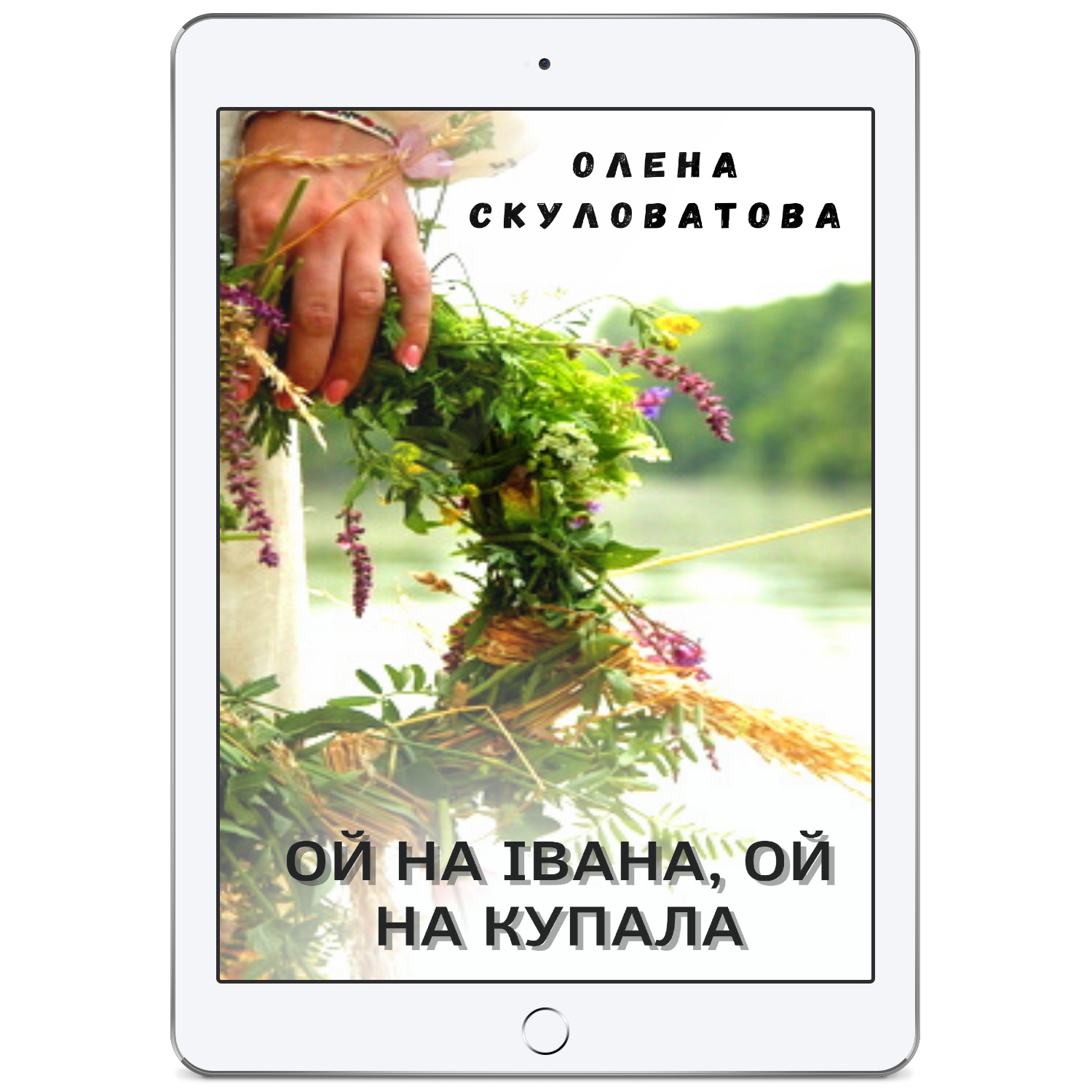 Олена СкуловатоваОй на Івана, ой на Купала− Бабцю, бабцю! − гукала Орися, на бігу перестрибуючи через курячий послід у дворі.− Чого тобі, летиш як навіжена, − сварливо відказала Параска, виходячи з хліва. Жінка щойно завершила вечірнє доїння і від неї йшов запах парного молока та корівника. У руках вона тримала відра, а через плече був перекинутий рушник.− Сьогодні ж Івана Купала, дівчата вінки пускатимуть, і я хочу, − швидко затараторила дівчинка, відкидаючи неслухняне біляве волосся з загорілого лоба.− Ще дванадцяти років не має і собі туди ж… − почала глузливо Параска, але онука обвила її шию замурзаними худими руками, рясно обсипаними синцями й подряпинами, та поцілувала у засмаглу щоку. Жінка лишень знизила плечима. − Та йди вже, гаразд, тільки подивишся на вінки, гляди, через багаття стрибати не лишайся, відразу додому.***Параскева − поважна жінка. Її чоловік загинув у сутичці з татарами, коли козакував на Січі багато років тому. Невістка померла, народжуючи єдину дитину – Орисю. Син, як і його батько, звик до вільного способу життя і більшість часу проводив на Січі. Лише часом повертався додому та привозив дорогі подарунки: посуд, прикраси, крам, які мати дбайливо ховала до скрині. За кілька днів починав нудьгувати й вертався до війська. Параска знову лишалася на господарстві зі своєю онукою. Вона давно навчилася обходитися без чоловічої допомоги. Свого часу до неї сватались поважні чоловіки, такі як пан священник і навіть сам пан сільський староста, але вона всім відмовила, не бажаючи підкорюватись сторонній волі.Ходили чутки, що одного разу розгульні козаки спробували непрохано завітати до Парасчиного обійстя, що стояло край села попід ліс, але жінка дала їм таку відсіч рушницею, яку тримала завжди під рукою, та міцним словом, що вони накивали п’ятами й більше не показувались. Чи то була правда, чи плітки, ніхто достеменно не знав, але з Параскою жартувати не наважувалися.***Щойно Орися пішла з хати, її бабуся сіла до столу та, запаливши каганець, почала читати Закон Божий. Мала пристрасть до читання. Окрім неї в селі грамотним був лишень пан священник, який тихенько приносив їй книжки, щоб не бачили інші. Часом книги привозив син, повертаючись з далеких походів. Грамоти жінку навчив батько, що був не простим козаком, а полковим писарем. Він не мав синів, тому вирішив передати свої знання та деякі корисні навички доньці. І це ще одна причина, чому її побоювались односельці.Параска поринула в читання і здригнулася, коли до хати увірвалася розхристана Орися. Її обличчя при світлі каганця було білим як крейда. Параска відчула, що сталося лихо. − Виплив, з річки виплив… − тараторила злякана дівчинка. − Хто виплив? Куди? − допитувалась Параска, обіймаючи Орисю. Коли та трохи заспокоїлась, Параска дізналася, що дівчата прийшли до води пускати віночки й одна з них побачила тіло, що прибилося до берега. Сердега зчинила страшний вереск. Більше нічого онука не бачила, бо злякана разом зі старшими подругами побігла до села.Параска заспокоїла дитину, тоді накинула хустку на голову, ховаючи свої густі коси, та пішла до річки. Орисю взяла із собою. Перелякане дівча відмовилося саме залишатися вдома.***Коли дійшли Низького берега, так звалося місце біля річки, яке мало пологий спуск до води, побачили, що утопленика витягли з води й біля нього вже юрмилися люди зі смолоскипами. Надворі було видно як вдень.Назустріч жінці з дівчинкою з натовпу вискочила Манька та затараторила: − Лихо, таке лихо… то ж треба, такий молодий і така смерть… бідолашний батько, добре, мати-покійниця не дожила сердешна…Манька − відома пліткарка. Вона знала геть про всіх, навіть таке, що самі люди часом про себе не знали. Чутки були для неї як повітря.Параска владним рухом відсунула Маньку та пішла в гущу натовпу. Ніби відчуваючи її спокій та впевненість, люди розступилися. На траві лицем догори лежав Петро, старший син місцевого старости. Параска присіла біля мертвого парубка і взяла його за руку. Всі мовчали. Деякий час вона перебувала нерухомою, потім твердим голосом звернулася до чоловіків, які стояли поряд: − Переверніть Петра, що в нього на волоссі? − двоє обережно повернули тіло набік так, що стало видно кривавий слід та тріщину на потилиці. − Мабуть, об каміння вдарився, коли течія понесла тіло, − зауважив хтось з натовпу.− Звідки ти взяв, що тіло несло течією? − звернулася жінка до мовця. То був шинкар Йосип. Всі кликали його Кривим через те, що одне плече було вище за інше. − А звідки б він тут взявся та ще й з такою дірою в потилиці? Певно, вирішив накласти на себе руки і вже в воді головою об каміння забився, а течія сюди винесла, − шинкар замовк задоволений собою.Параска нічого не відповіла, тільки поглянула з-під густих вій. Тяжко дихаючи, до натовпу підійшов пан староста. Люди розступилися, пускаючи батька до сина, а Параска підвелася, взяла внучку за руку та пішла додому.***Ранок, як завжди, почався з доїння корів. Потім Параска та Орися, снідаючи теплим молоком з хлібом, повели розмову. Дівчинка вже заспокоїлась і її переповнювала цікавість.− Бабусю, ти ж не думаєш, що Петро втопився навмисне? Я про це всю ніч розмірковувала.− Ні, не думаю, − відказала Параска, заправляючи волосся під хустку. − Він взагалі не втопився. Якби він купатися пішов, то, певно, одяг би зняв. Самогубство те ж навряд чи він вчинив би. Не така людина. Задиркуватий був та самозакоханий, такі на себе руки не накладають. Та й плавав добре. Йому для цього треба було хоча б камінь на шию почепити, а не просто у воду стрибнути. Ще й тріщина на потилиці… скоріше за все вона стала причиною смерті. Коли я була не на багато старша від тебе, довелося побачити потопельника. Дуже вони страшні, опухлі, а Петро гарний лежав, як при житті. Думаю, він у воді пробув недовго. − Бабуню, а звідки знаєш, що недовго був у воді?− Ти ж бачила, я його за руку взяла, тож не втішити хотіла, певне. У людини, яка довше години у воді перебуває, руки зморщені, як після прання, а в нього тільки-тільки кінчики пальців почали стягуватися. Тож його до берега швидко принесло− То що це все означає, бабуню?− Петра вбили й скинули в воду. В нашій річці течія сильна, його й винесло до Низького берега.− Виходить, вбили найбільше за годину до того, як дівчата його на річці знайшли?− Можливо, − відказала Параска, глибоко замислившись.Більше про те вони не говорили. Після сніданку Параска вділася й підхопила кошика. Орися пішла за нею.− Ти куди, бабусю?− Сходимо з тобою по чорницю.− Та ми ж днями ходили, нащо нам стільки?− Нічого, стане до діла, − відказала жінка й швидко пішла, але не до лісу, а у напрямі річки.Орися ледь встигала слідом, хоча збоку могло здатися, що Параска йде повільно, стільки величності та впевненості було в її постаті.***За п'ятнадцять хвилин вони були біля води. Трава на тому місці, де лежав небіжчик, була сильно витоптана й валялося кілька кинутих смолоскипів. Спочатку Параска пильно оглянула все довкола і лишень похитала головою. Далі пройшла до води й спиталася в онуки, де саме було тіло, коли дівчата його побачили. Дівчинка вказала на вигнутого корча, що стирчав з води. Параска закачала спідницю, увійшла у воду, оглянула дерево, тоді відійшла на десять метрів та кинула у потік невелику гілочку, яку миттєво винесло до місця на якому знайшли потопельника. − Ходімо, Орисю, нам тут більше немає чого робити, − сказала і покрокувала у напрямку, протилежному течії.***За пів години Параска та Орися вийшли до Високого берега – ще одного відомого в селі місця. Там річка робила крутий поворот і підмивала берег, утворюючи урвище. Параска підійшла до кручі, глянула вниз на тонку смужечку піску з крупними валунами й спустилась стрімкою стежкою до води. Уважно оглянула все довкола.− Іди, Орисю, вчися не просто дивитися, а бачити. Ось об цей камінь Петро вдарився головою. Тут слід крові.− Я не бачу, бабусю, − засмутившись, відказала дівчинка.− Не бачиш, тому що слід намагалися змити, але якщо зазирнеш у цю тріщину − всередині червоне, понюхай, не бійся. Цей запах тобі знайомий, – Орися зазирнула в розщелину, обережно підсунула лице, вдихнула залізистий запах й відсахнулась.− Бабуню, але як ти здогадалась, де шукати кров?− Тут були сліди, які ти вже затоптала, поки була біля мене. Вони частково стерлись, але впевнено вели до цього місця. А ще я зверху помітила ось це, − Параска простягла яскраву нитку, схожу на ту, з якої зроблені стрічки, які дівчата вплітають у коси та віночки.− То Петра вбила дівчина і спихнула у воду? А течія принесла його тіло до корча?− Можливо, можливо… − похитала головою Параска. − Але незрозуміло, як дівчині стало сили на це. Він був високий та дужий парубок. Ми з тобою тут ще погуляємо, може помітимо чи знайдемо щось цікаве.***За деякий час Орися та Параска піднялися на кручу. Там на стежці дівчинка помітила пучок собачої шерсті, який Параска дбайливо загорнула в хустинку. По обіді повернулися до села. На майдані біля церкви вже зібрався народ.Надворі була спека, тому всі юрбилися біля старої розлогої липи. Люди судили про вчорашній випадок, вигадували небилиці, наводили різні здогадки. Гуділи як вулик.Параска підійшла збоку та присіла на траві. Говорив її кум, Михайло. Його гучний голос було чутно на весь майдан. Він розповідав, що ще вчора зранку бачив, як Петро з вудками йшов до річки повз його двір. Мабуть, ловив як завжди на Високому березі, заснув і впав у воду. − Але, пане Михайле, − зауважив хтось з натовпу, − Він же не міг впасти у воду з кручі, там до води ще цілий метр, а то й більше.− То, може, купатися пішов, − відказав Михайло. − Ага, в одязі, − втрутилася Манька, і всі разом зашуміли.− А я бачив, як шинкар з рибою пообіді йшов, − почувся впевнений голос. Всі розвернулись до кремезного парубка. В селі його кликали козак Гаврило. Він ніколи не був на Січі, але славився неспокійно вдачею та постійними бійками.− А чи не ти днями погрожував прибити Петра за те, що він тебе з шинку п’яного виштовхав? − увернула Манька. Гаврило відразу почав червоніти, що траплялося з ним перед кожним нападом гніву. І невідомо, що було б з Манькою, якби всі не почули стукіт копит.Здіймаючи куряву на майдані з’явилися вершники. На гнідому коні сидів пан староста, на сірому незнайомий чоловік. Микола Харлампович спішився та привітався з односельцями. Другий не поспішав злізти з коня, тоді все ж подумав і стрибнув на піщаний майдан.Він був немолодий. Постава видавала людину впевнену та звичну віддавати накази, одне око зав’язане чорною хусткою, на правій руці не вистачає пальців. − Це пан пристав, − пан староста, махнув рукою в сторону прибулого чоловіка. − Він буде займатися пошуком винного чи винних у смерті мого сина, − додав вже менш впевненим голосом.− То він не сам утопився? − увернув хтось з юрби, але інші промовчали і почали тихенько розходитись.***Коли майдан спорожнів, Параска підвелася з трави й попрямувала з Орисею до господи. До вечора вона поралась, а онука допомагала. Прийшов час зустрічати корів з паші. Село мало кілька гуртків, до яких господарі вигонили свою худобу, сплачуючи пастухам за випас. Щовечора господині виходили на вулицю, щоб зустріти своїх корів.Параска стояла, спершись на тин та заглибившись у власні думки. − Здорово, сусідко! − вигукнула Марфа, огрядна жінка з об’ємним бюстом.− Здорова і ти будь, − відказала Параска.− Новину чула? − Марфа не чекаючи відповіді затараторила: − Пристав ходив до Кривого шинкаря, допитував за ту рибу, звідки він її взяв. Шинкар клянеться, що знайшов у лісі, на пеньку, буцім, в сітці стояла, то він і узяв. А ще пристав козака Гаврила допитував, але той каже, що після нічної пиятики цілісінький день спав, і жінка його те підтверджує. Та і то не все. Вудки ті, що з ними Петро зранку ходив, пристав у хліві в старости знайшов. А староста божиться, що нічого про ті вудки не знає... Тільки вони сплутані, а були в Петра завжди в порядку.Прийшли Парасчині корови й вона мовчки погнала їх у двір. Коли закінчувала доїти другу корову, до хліва забігла збентежена Орися. − Що знову сталося, дитино? − спитала, не полишаючи роботи.− Я стрічку бачила, ту, з якої ми нитку знайшли… В Оксани в косі. В неї ж одної така на все село. Їй цю красу Остап у подарунок привіз. Всі дівчата заздрили. Вона бідна, звідки на стрічки гроші візьме. А ще Христя, подруга моя, чула, як Оксана плакала, а Остап її вмовляв і казав, що тепер вони зможуть одружитися і весь спадок батька до нього перейде. Всі ж знають, що староста старшого сина – Петра в спадкоємці призначив, а меншого до війська хотів відправити, − видавши цю тираду, Орися замовкла і з очікуванням поглянула на Параску.***Коли Орися та її бабуся закінчили вечеряти й збиралися займатися вивченням грамоти, що було їхньою традицією, вони почули стукіт у двері. До хати увійшов пан пристав. Він зупинився в порозі, ніби не наважуючись піти далі без запрошення. − Проходьте, пане, − відказала Параска.Пристав зайшов та сів на лаві. Виглядав стомленим. Параска запропонувала йому свіже молоко та хліб, і він з вдячністю взяв той простий харч.− Налила б Вам чого міцнішого, але я жінка самотня, то мені горілка в хаті ні до чого, − Параска уважно роздивлялась свого гостя.− Я не вживаю, то ж красно дякую, пані, молоко − то мені найкращий напій після такого дня, − пристав злегка всміхнувся.− Розумію, що ви до нас не просто так завітали?− Не просто. Я багато людей обходив, розпитував, чи бува хто чого підозрілого не бачив.− І що змогли довідатись, дозвольте спитати?− А ви, я бачу, жінка не проста. Всі зазвичай говорити поспішають, а Ви слухати не проти. Що ж, розкажу, але послуга за послугу. Ви мені теж відкриєте, що ви на Високому березі, де Петро завжди рибалив, знайшли.− Розкажу, якщо ви готові жінку слухати.− А звідки ви дізналися, що ми там були? − спитала збентежено Орися, яка доти мовчала і лишень дивилася з-під лоба на гостя.− Думаю, хтось бачив, як ми в тому напрямку йшли, − зауважила Параска, − та й сліди ми свої лишили на піску між камінням.− Ви маєте рацію, про це мені пані Марія, та яку в селі всі Манькою кличуть, підказала. Цікава, я вам скажу, жіночка… а пес в неї гарний, такий веселий тварюка, як щеня, − на те Параска тільки хмикнула, а пристав вів далі. − То хочете знати, що я довідався? Спершу оглянув небіжчика. Не помітно, щоб насилля якесь з ним чинили. Між тим череп зламаний, вочевидь від того й помер. Думаю, що парубка вже після смерті зіштовхнули у воду. А ще про людей багато дізнався, та певно вас втомив розмовою, тож ваша черга.− Та ви, пане, якщо на Високому березі були, могли побачити, що місце то непросте, там ріка повертає. Так от небіжчик любив рибу з кручі ловити, там і зараз трава ще не піднялася, де він сидів. Вочевидь, його звідти зіштовхнули й він, коли впав, вдарився головою об камінь. Потім хтось перетягнув тіло у воду, а течія винесла його до корча. От і все, що мені поки відомо, − закінчила свою промову Параска.Пристав подякував за гостинність та, розпрощавшись, пішов собі геть.***З ранку Параска та Орися надягли чорні хустки та пішли на похорон. Сумна то була процесія. Люди, відчуваючи горе батька, мовчали, хоча багато хто сильно хотів поговорити. З кладовища попрямували до хати на поминки. Після третьої чарки розмова поширилась. Односельці вже не соромилися і говорили, хто про що, але тему, яка цікавила всіх, делікатно оминали.Несподівано всі присутні замовкли, бо до хати увірвалася простоволоса з червоними заплаканими очима Груша. На ній була сама вишита сорочка та строката юбка. Її великі карі очі палали. Навіть така, вона вражала своєю вродою. − Це ти його вбив, кажи правду! − кричала, кидаючись з дубцем на пана старосту.− Тримайте цю навіжену! − крикнув Микола Харлампович і двоє дужих хлопців схопили жінку. Вони вже хотіли вивести її геть, як втрутився пристав і зупинив їх. Він звелів всадити Грушу на лаві та дати води. Вона трохи отямилася й він почав спокійним та впевненим голосом розпитувати, чому вона гадає, що винен Микола Харлампович.− Я кохала Петра, а він мене, − схвильовано провила. − Хотів зі мною одружитися і мав сказати про це батькові. А староста не прийняв того та й убив сина, − закінчила та вся неначе згасла.− Ага, до тебе пів села ходило, − відказала Манька, зло глянувши у бік Груші, − та й сам Харлампович частим гостем був, чи я не права?На те Груша тільки здригнулася і знов заридала.− А може, ти його вбила, бо він з тобою водитися відмовився? – додала Манька переможно. − Ти ж була на Високому березі того дня.− Так, я там була зі світанку. Ми говорили й Петро пообіцяв, що коли батько прийде до нього, щоб рибу забрати, він йому скаже про нас, − відказала Груша.− Я до нього ходив, − включився староста: − Але то було вранці. Ми поговорили. Він нічого про свій намір одружитися не казав. Посиділи трохи разом, обговорили справи, я забрав рибу і пішов собі.− То виходить, що вранці Петро ще був живий і його бачили двоє людей, − підбив підсумок пан пристав, − може, до нього ще хто навідувався?− Я там була ближче до обіду, − несподівано озвалася Ольга, жінка Кривого шинкаря. − Та мовчи вже, дурне дівчисько, − скубнула її Манька, що була рідною тіткою молодиці.− Ні, кажи вже правду, якщо почала, а то я скажу, − втрутився брат небіжчика Остап, але Ольга здригнулася та замовкла. − Тоді мені говорити, − вийшов на середину кімнати Остап: − Я пішов до брата на берег, щоб переговорити з ним, але побачив, що він не сам, а з Ольгою. Вона плакала. Я підійшов ближче, тінь від дерев мене затуляла. Петро сміявся з неї й погрожував розказати її чоловікові, що…− Мовчи, мовчи, сучий сину! − кинулася до Остапа Манька, але пристав зупинив її й силою всадив на лаву. Остап вів далі: − Дитина, що її Ольга народила, як заміж вийшла, не Кривого, а мого брата покійного.Шинкар зблід, а Ольга стисла зуби й відказала: − То ти бачив, що я брата твого не вбивала, а геть побігла, а от ти лишився і вбив його, щоб батьків спадок собі залишити й зі своєю голотою Оксаною одружитися.Присутні ніби окам’яніли, не сила зрозуміти все, що відбувалося. − Виходить, що останнім, хто бачив Петра живим, був його брат, − пристав уважно обвів всіх поглядом: − Отже Остап прийшов до берега, зіштовхнув брата униз, потім стягнув у воду і повернувся додому, забравши вудки. Рибу лишив у лісі, де її знайшов Йосип Кривий та забрав собі. Маю тебе арештувати, юначе.− Зачекайте, − втрутилася Параска, яка весь час мовчала: − Коли ми з Орисею оглядали каміння, там, де загинув Петро, то знайшли ось це, − і вона витягла з-за пазухи хустку, в якій лежала нитка зі стрічки.Оксана заридала. Всі погляди звернулися до неї: − Я теж ходила до Петра, хотіла поговорити, вмовити піти на службу замість Остапа, йому б батько все одно з Грушею одружитися не дозволив би. Але коли я прийшла, він вже лежав на камінні з розбитою головою. Я спустилася і побачила, що він мертвий, і тоді побігла геть.− Тільки не дуже швидко бігла, бо встигла прихопити вудки й рибу, а ще спихнути тіло у воду, − підказала Параска. Всі присутні здивовано на неї глянули.− Зараз поясню. Біля води я побачила сліди босих жіночих ніг і знайшла нитку з Оксаниної стрічки. А через те, що вудок та риби не було, я зрозуміла, що їх прибрала Оксана, щоб відвести підозру від коханого. Вона думала, що саме він убив брата, тому і зробила все це. На цю думку мене наштовхнуло ще й те, що господар ніколи б не кинув сплутані вудки до хліва, він би їх розібрав та поставив, але Оксана поспішала, тому просто занесла і втекла.− То, виходить, вона невинна, − підсумував пристав. В старій хаті всі забули, чого зібралися, так захопило присутніх те, що відбувалося. А Параска вела далі: − Я довго думала: в кожного, хто сьогодні тут говорив, була причина вбити Петра. Кожен до нього приходив того дня і міг прийти ще раз. Крім того є ще козак Гаврило, який стверджує, що спав весь день, але свідчення його жінки не переконливі, бо вона б захищала чоловіка до останнього. І є ще одна людина, яка не зізналася, що була на високому березі…В хаті стало чути як гуде жирна зелена муха. Параска вже вдруге дістала хустинку і всі побачили на ній шмат рудої собачої шерсті. − І що то означає? − спитав її кум Михайло. − А те, що у нас в селі не заведено, щоб собаки бігали по волі, і лишень Манька не прив’язує свого пса… Манька заголосила: − Людоньки добрі, я його не вбивала!Пристав розгубився. Для людини його складу голосіння та зміна декорацій були занадто складним видовищем, але Параску, здавалося, нічого не дивувало, вона провадила далі спокійним голосом: «Коли я знайшла шерсть Маньчиного пса, то зрозуміла, що вона теж там була. Але чому не сказала? Знаючи її багато років як людину, якій важко промовчати бодай кілька хвилин, зустріти таку стриманість було дивно. Що ж то означає, розмірковувала я і вирішила, що Манька захищає когось, хто їй дорогий. Всі знають, що крім пса єдина рідна душа для неї в селі – це її небога Ольга. Тобто Манька бачила чи здогадалась, що Ольга вбила Петра. Але ми з’ясували, що після того, як її небога пішла, парубок ще був живий. Повернутися на високий берег вона не могла, бо після обіду відкривається корчма і їй треба бути з людьми, щоб подавати на стіл, а через те, що в той день було свято Купали, охочих до чарки не бракувало… − Параска замовкла, окинувши поглядом односельців, що сиділи як заворожені. Навіть Манька принишкла і мовчала. − Я думаю, Манька знала про таємницю Ольги й це вона її вмовила вийти за Кривого, щоб приховати сором. Саме заради небоги Манька прикриває Йосипа Кривого. Це його з Петром вона бачила на високому березі.− Він не винний, − вигукнула Манька. − Йосип прийшов поговорити про дитину Ольги. Він пробачив їй і хотів лишень, щоб Петро мовчав. Але той почав насміхатися з нього та його каліцтва. Вони стояли на самісінькому краю кручі й почали штовхати один одного і, певно, Йосипу не стало б сили впоратись з таким дужим хлопцем, як небіжчик, але мій дурний пес вирвався зі схованки, в якій я весь час з ним тихо сиділа, бо не хотіла втручатись. Петро почув гавкіт, на мить втратив пильність, похитнувшись, злетів униз і там розбив голову об камінь.− Арештуйте Кривого! − вигукнув староста. Всі почали озиратись, але Йосипа не було. Вибігли у двір, пошукали довкола хати – немає. Йосип пропав.***Наступного дня Параска перестріла на дорозі Остапа та запросила до себе. В хату він не увійшов – став при порозі. Тоді жінка просто сіла на призьбі й запитала: − То ж ти, Остапе, Кривому розповів про Ольгу?Остап присів, опустив голову та заридав, затуливши обличчя руками, то були сльози сорому.***За кілька днів на березі знайшли одяг Йосипа Кривого, але тіла ніхто не бачив. Вже за пів року, коли батько Орисі приїхав з Січі додому, він розповідав, що кілька разів у війську зустрічав чоловіка, схожого на шинкаря. Він мав таке ж каліцтво, але крім того, через усе лице в нього був шрам від татарського ятагана, тому точно сказати, чи то Йосип, було складно.Пан пристав перед від’їздом зайшов попрощатися до Параски: − Я все думав, як ви цю справу розплутали, але так і не зрозумів, чому, знайшовши собачу шерсть, ви вирішили, що Манька там була саме в той день?− Та я того не знала певно, − всміхнулася Параска, − сказала, щоб перевірити, а, оскільки, Манька натура запальна, то вона відразу і видала себе, от і весь секрет.***Ольга заміж більше не виходила, але продовжила справу чоловіка і розвернула її ще з більшим розмахом. Де взяла кошти, про те ніхто достеменно не знав, хоча чутки усякі ходили. Але ж відомо, що народ як щось не знає, то завжди придумає. Свого незаконного сина вона відправила в місто, де він став поважним, заможним чоловіком та одружився з дочкою мирового судді.***Оксана та Остап побралися, але жити в хату старости не пішли, а оселились в убогій халупі на краю села, що лишилась Оксані від батьків.Груша з села поїхала. Односельці пліткували, що вона мала непоганий статок коштом своїх коханців і змогла винайняти будиночок в місті та вийти заміж за місцевого крамаря.Пан староста ще раз посватався до Параски й, вкотре отримавши відмову, більше пропозицій їй не робив. Лишень іноді заходив порадитись з тих  чи інших непростих питань, з якими йому як голові доводилось стикатися у мирному житті сільської громади.Орися виросла, але так і не вийшла заміж. Вона написала кілька книжок, які були видані в Острозі під чоловічим ім'ям. Відомі вони нам і понині.